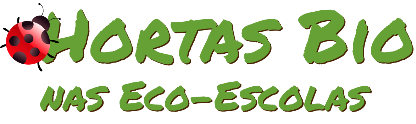 Horta Bio… em casaFicha de RegistoTrabalho realizado porMª Eduarda Nª16Mª Inês Nº17MªIris Nª18Samuel Nº22Identificação da planta escolhidaIdentificação da planta escolhidaNome comum da espécie: ervilhaNome científico: Pisum sativumQuando colocaste a semente na terra?Atenção: as sementes sem água não germinam! A germinação inicia-se por uma intensa absorção de água.Quando colocaste a semente na terra?Atenção: as sementes sem água não germinam! A germinação inicia-se por uma intensa absorção de água.Data: 15-05-2020Data: 15-05-2020Quantos dias passaram até ao aparecimento da plântula?Regista este momento com uma fotografia!Não te esqueças: A planta “recém-nascida”, precisa de luz para realizar a fotossíntese, é desta forma que produz o seu próprio alimento.Quantos dias passaram até ao aparecimento da plântula?Regista este momento com uma fotografia!Não te esqueças: A planta “recém-nascida”, precisa de luz para realizar a fotossíntese, é desta forma que produz o seu próprio alimento.Resposta:     7/8 dias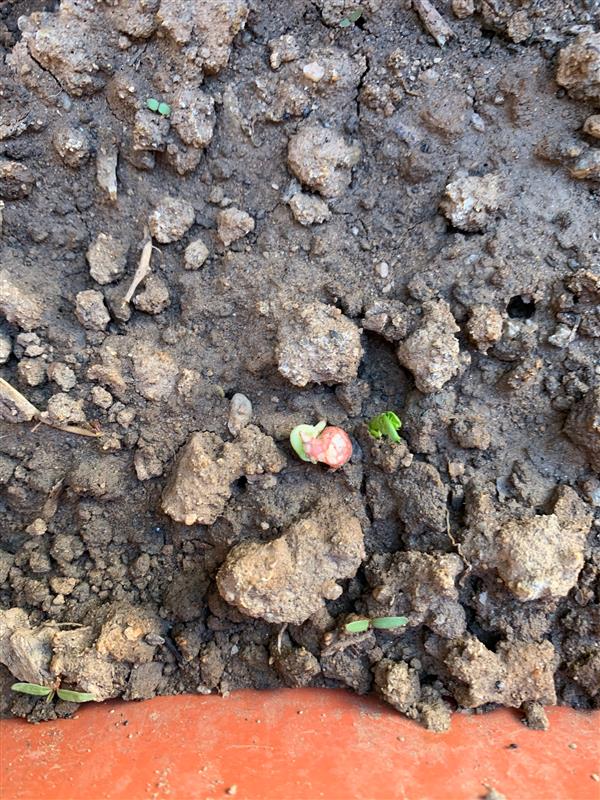 Resposta:     7/8 diasRegisto semanal do desenvolvimento da planta:Gostaríamos que registasses, se possível, semanalmente, o desenvolvimento da tua planta. Se não se notarem modificações significativas, não necessitas de anotar.O que podes e deves registar?Quanto cresceu? Quantas folhas novas? Apareceram ramificações? Apareceu uma florescência, quando? A planta frutificou? A planta ficou com as folhas amareladas? Murchou? Tem parasitas? Atenção:Envia para o teu professor, com esta tabela, um conjunto de fotografias que exibam a evolução do crescimento da planta (4 a 8 fotografias).Registo semanal do desenvolvimento da planta:Gostaríamos que registasses, se possível, semanalmente, o desenvolvimento da tua planta. Se não se notarem modificações significativas, não necessitas de anotar.O que podes e deves registar?Quanto cresceu? Quantas folhas novas? Apareceram ramificações? Apareceu uma florescência, quando? A planta frutificou? A planta ficou com as folhas amareladas? Murchou? Tem parasitas? Atenção:Envia para o teu professor, com esta tabela, um conjunto de fotografias que exibam a evolução do crescimento da planta (4 a 8 fotografias).Semana 1: 1cm, 1 folha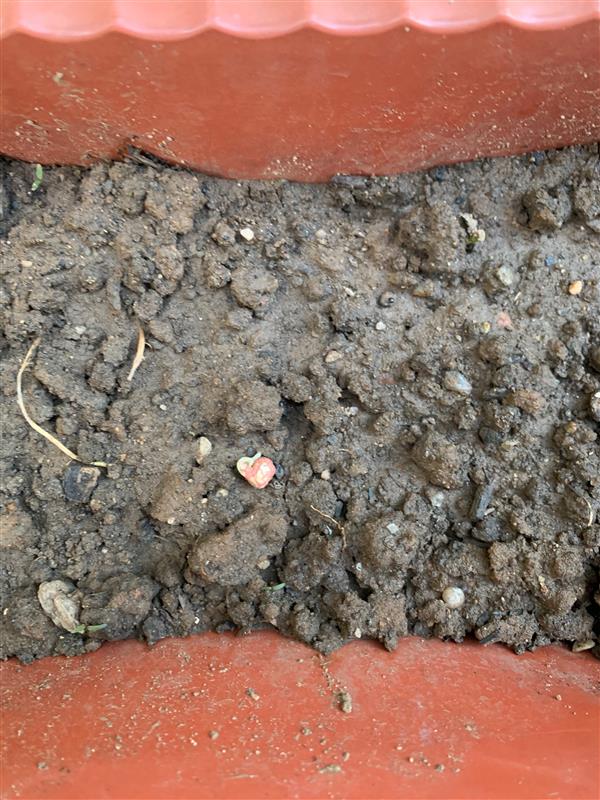 Semana 1: 1cm, 1 folhaSemana 1 : Semana 1 : Semana 2 : 1 cm, 4 folhas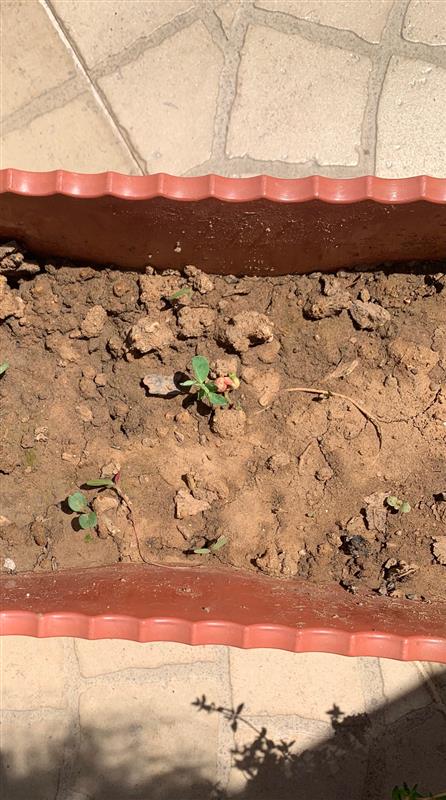 Semana 2 : 1 cm, 4 folhasSemana 2 :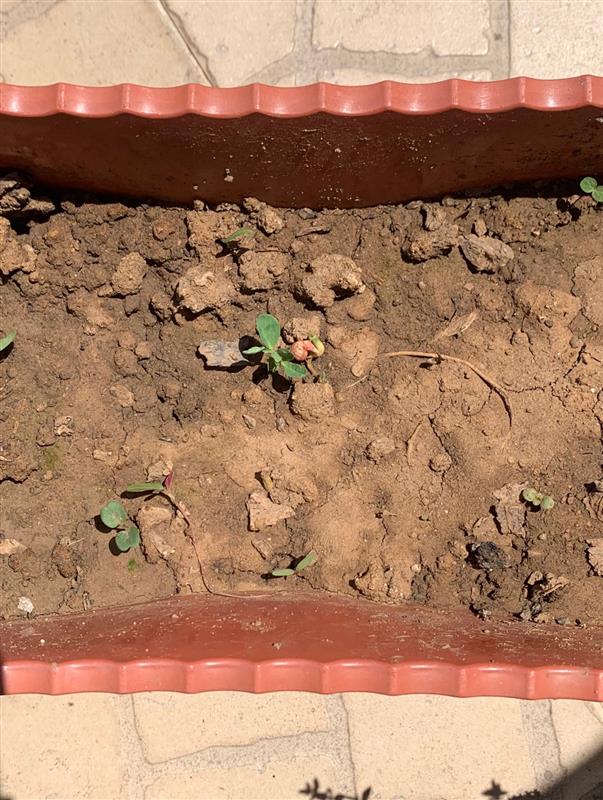 Semana 2 :Por fim…Descreve-nos como foi feita a sementeira:Num canteiro foi colocada terra, depois foi colocada as sementes e depois foi colocada uma camada de terraComo foi realizada a manutenção da tua planta? Foi colocada ao sol e dei água todos os dias Que materiais utilizaste?Sementes, terra e água